CCNR-ZKR/ADN/WP.15/AC.2/2023/25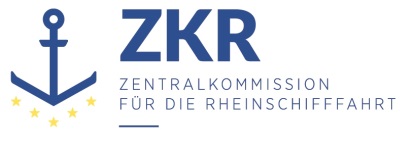 Allgemeine Verteilung17. Mai 2023Or. FRANZÖSISCHGEMEINSAME EXPERTENTAGUNG FÜR DIE DEM ÜBEREINKOMMEN ÜBER DIE INTERNATIONALE BEFÖRDERUNG VON GEFÄHRLICHEN GÜTERN AUF BINNENWASSERSTRAẞEN (ADN) BEIGEFÜGTE VERORDNUNG (SICHERHEITSAUSSCHUSS)(42. Tagung, Genf, 21. – 25. August 2023)Punkt 3 d) zur vorläufigen TagesordnungVorschläge für Änderungen der dem ADN beigefügten Verordnung: Weitere Änderungsvorschläge		Änderung des Absatzes 7.2.3.20.1 der französischen Fassung des ADN 2023		Eingereicht von der Zentralkommission für die Rheinschifffahrt (ZKR)*, **		Einleitung1.	Das Sekretariat der ZKR wurde auf eine Änderung aufmerksam gemacht, die im zweiten Satz des Absatzes 7.2.3.20.1 der französischen Fassung des ADN 2023 vorzunehmen ist.		Vorschlag2.	Das Sekretariat schlägt vor, den zweiten Satz des Absatzes 7.2.3.20.1 wie folgt zu ändern: (gestrichener Text ist durchgestrichen, Einfügungen sind fett markiert und unterstrichen):„Les cofferdams non aménagés comme locaux de service peuvent être remplis d’eau, sous réserve que:a)	que les Les citernes à cargaison adjacentes soient vides ;b)	qu’il Il en ait été tenu compte dans les calculs de stabilité à l’état intact et après avarie ; etque ce Ce ne soit pas interdit à la colonne (20) du tableau C du chapitre 3.2.“3.	Diese Änderung betrifft nicht die englische und deutsche Fassung.***